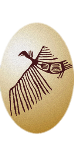                                    Lista „kumova“ beloglavih supova i                    Donatora „programa markiranja i praćenja supova“                                                Hvala na pomoći!Red. br.Ime i prezime„Kumovanje“ – ime supaKrilni markerDonator markiranja supova (RSD)1Gordana JovančićZVEZDAN1920002Azra ZlatkovićMILA3710003Nada KirbusNEVENA2820004Nataša JeftićDARINKA3620005Deca iz produženog boravka „EGA“ŽIVANA3020006Deca iz produženog boravka „EGO“VASILIJA4120007Violeta DubovečakFRED4420008Đurđa Zdravković MIĆA20 (?)9dr Jelena Rvović JelićJELENA10200010Kosta SavićKOSTA27200011Ivana MatićIVKA5020001213141516171819202122